Lesson 6.2 Practice: Explain how you know that the triangles are similar. (AA, SSS, SAS) Lesson 6.2 Practice: Explain how you know that the triangles are similar. (AA, SSS, SAS) Lesson 6.2 Practice: Explain how you know that the triangles are similar. (AA, SSS, SAS) 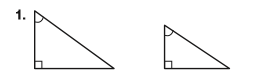 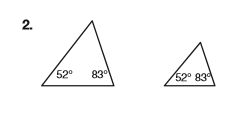 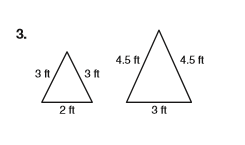 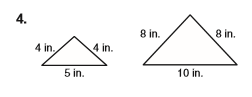 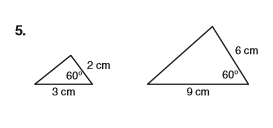 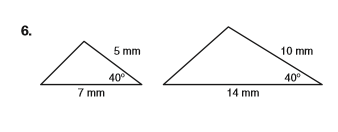 Determine what additional information you would need to prove that the triangles are similar using the given theorem.Determine what additional information you would need to prove that the triangles are similar using the given theorem.Determine what additional information you would need to prove that the triangles are similar using the given theorem.7. What information would you need to use the Angle-Angle Similarity Theorem to prove that the triangles are similar?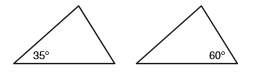 8. What information would you need to use the Angle-Angle Similarity Theorem to prove that the triangles are similar?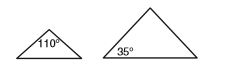 9. What information would you need to use the Side-Angle-Side Similarity Theorem to prove that the triangles are similar?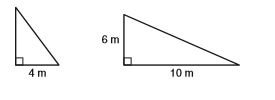 10. What information would you need to use the Side-Angle-Side Similarity Theorem to prove that the triangles are similar?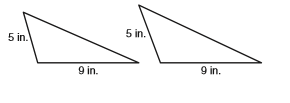 11. What information would you need to use the Side-Side-Side Similarity Theorem to prove that these triangles are similar?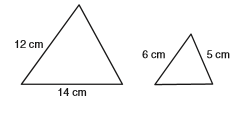 12. What information would you need to use the Side-Side-Side Similarity Theorem to prove that these triangles are similar?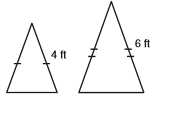 Determine whether each pair of triangles is similar. Explain your reasoning.Determine whether each pair of triangles is similar. Explain your reasoning.Determine whether each pair of triangles is similar. Explain your reasoning.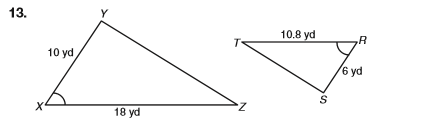 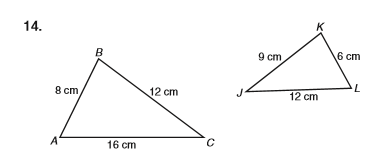 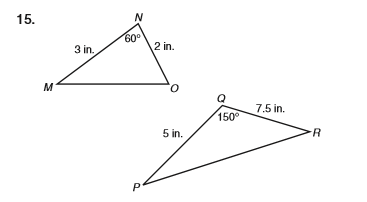 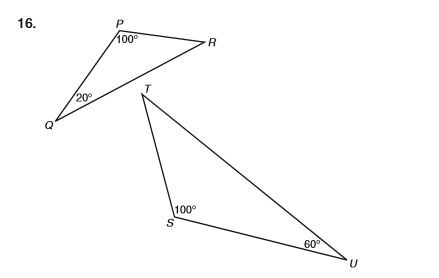 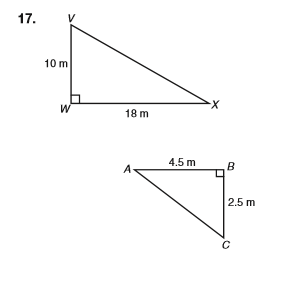 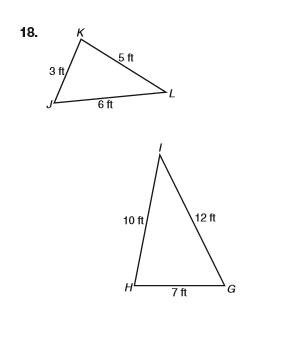 